Pred vstopom otroka v vrtec starši oddajo zdravniško spričevalo vzgojiteljici,  vlogo za znižano plačilo vrtca pa na Centru za socialno delo.Otroci pričnejo obiskovati vrtec z dnevom vpisa.Priporočamo, da otroka prihaja v vrtec do 8.ure.Otroci naj ne nosijo dragocenega nakita, saj vrtec ne odgovarja  za izgubo le tega. Prav tako ne odgovarja za  igrače, ki jih prinašajo od doma.Priporočamo, da imajo otroci v vrtcu oblečeno primerno obleko, da se bodo lahko sproščeno vključevali v vse aktivnosti in jih ne bo strah, če se bodo umazali. Enako velja za obutev. Ne pozabite, da se otroci učijo preko doživljanja in preizkušanja!V vrtec prihajajo le zdravi otroci, zdravil v vrtcu ne dajemo.V primeru bolezni starši obvestijo vzgojiteljico o trajanju izostanka.V primeru izostankov otrok se za dneve odsotnosti odbijejo le stroški živil in sicer po treh strnjenih odsotnostih in naprej.Ob vstopu otroka v vrtec starši vzgojiteljico seznanijo s posebnostmi otrokaDelavci vrtca so vam na voljo za morebitna vprašanja in pobude.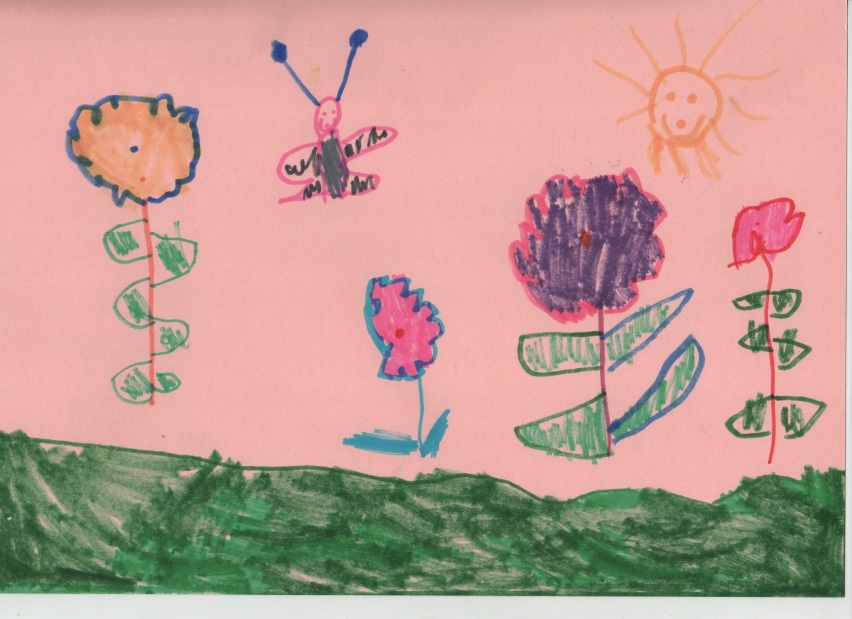 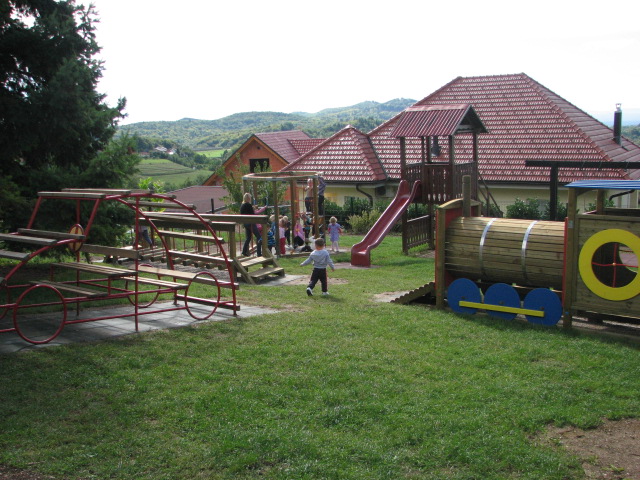 Poskrbeti moramo,da bo imel vsak otrok enake možnosti:Toda ne takih, da bi postal drug,ampak take,da bo postal drugačen,da bo prepoznal svoje edinstvene sposobnosti.                 John Fischer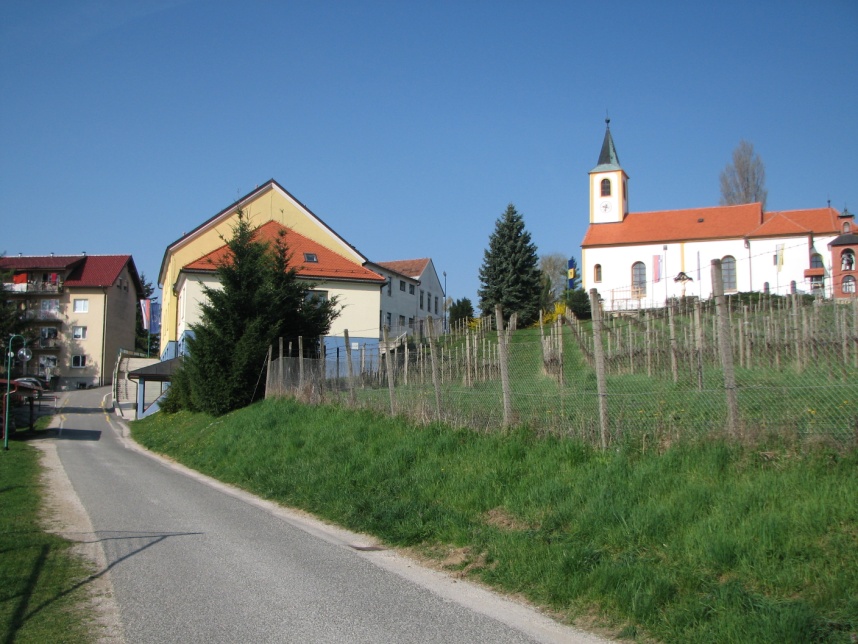 Starševstvo je najlepši, a tudi najtežji in najbolj odgovoren “poklic”. Pri naših prizadevanjih nam bo včasih tudi spodletelo, to pa nam ne sme vzeti poguma, da se ne bi še naprej skupno z otroki trudili za dobre, odgovorne, zrele odnose, v katerih ne bo manjkalo optimizma in humorja – kajti otroci in mi smo tega vredni. Starši imajo pravico do sodelovanja pri načrtovanju ter organiziranju življenja in dela v vrtcu in skupini, kar jim mora vrtec formalno omogočiti. Pri tem morajo upoštevati meje svojega soodločanja in ne smejo posegati v strokovno avtonomnost vrtca.Ob vstopu otroka v vrtec, lahko ta staršem  omogoči postopno uvajanje otroka v vrtec tako, da smejo biti skupaj z njim v skupini.Starši ob sprejetju otroka v vrtec prejmejo v podpis pogodbo o vključitvi otroka v vrtec. S podpisom pogodbe se starši obvežejo, da bodo spoštovali dogovore v zvezi s plačevanjem oskrbnine.Otroka spremljajo v vrtec osebno ali pa ga spremlja   pooblaščena polnoletna oseba ali oseba starejša od 10 let, če to dovolijo otrokovi starši (Zakon o varnosti  cestnega prometa, 91. člen).Starši morajo delavce v vrtcu seznaniti z morebitnimi zdravstvenimi posebnostmi otroka.V vrtec ni dovoljeno prinašati predmetov, ki bi lahko ogrozili varnost in zdravje otrok (žvečilni gumi, ogrlice, trakovi….) Otrok lahko po dogovoru s strokovnimi delavci v skupino  prinaša svoje igrače, vendar vrtec NE more sprejeti odgovornosti za poškodovanje ali izgubo le-teh.Starši morajo otroka v vrtcu zaupati ali prevzeti le v prisotnosti strokovne delavke vrtca in ga ne smejo puščati samega v garderobi ali celo pred vrtcem!V okviru poslovalnega časa je otrok lahko V VRTCU prisoten NAJVEČ 9 UR DNEVNO.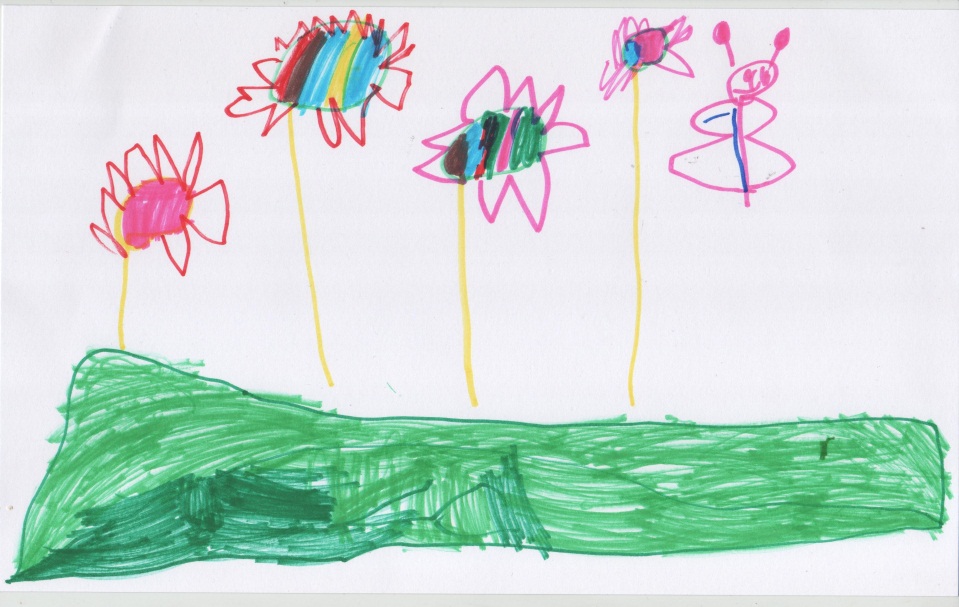 VRTEC je institucija, ki skrbi za uresničevanje temeljnih otrokovih pravic. V demokratični državi zastopajo otrokove pravice starši oziroma njihovi zakoniti zastopniki (v nadaljnjem besedilu: starši).Otrokom vključenim v javne vrtce, zagotavlja država možnost za optimalen razvoj ne glede na spol, socialno in kulturno poreklo, veroizpoved, narodno pripadnost, telesno in duševno konstitucijo itd., optimalen razvoj vključuje tudi možnost poglobljenega razvoja na določenem področju. Uresničevanje zahteve po enakih možnostih ni mogoče brez upoštevanja razlik in pravice do izbire in drugačnosti, ki jo mora omogočiti organizacija življenja in dela v vrtcu. Pri otrocih je to povezano z vzgojo za strpnost, solidarnost in odgovornost ter s postopnim razvijanjem kritičnega duha, osebnih odločitev in avtonomne presoje. Javni vrtci so svetovnonazorsko nevtralni.Starši imajo pravico do vpogleda v programe za predšolske otroke (kurikulum), do obveščenosti o življenju in delu v vrtcu in pravico do zaščite zasebnosti, s poudarkom na varstvu osebnih podatkov.ZAVOD OŠ KORENA                                                  Zg. Korena 32, 2242  Zg. Korena                                             Tel: 02 6300-650Fax:02 6300-655                                   TRR: 51800-603-30528                                                  Ravnatelj in pedagoški vodja: Darko REBERNIK                                                                                                                                                                                         URADNE URE tajništva in računovodstva:Vsak dan med  14.00 uro.VRTEC KORENJAKI - KORENATel: 02 6300-651E- mail: vrtec.korena@gmail.comwww.vrtec-korena.naspletu.comPomočnica ravnatelja za vrtec: Francka NIPIČVrtec ima štiri skupine:1. BIBE - starost otrok 1. do 2. leti; v skupini je 7 otrok.2. PIKAPOLONICE – starost otrok 2. leti; v skupini je 9 otrok.3. SONČKI – starost otrok od 3. do 4. let; v skupini je 13 otrok4. MUCE – starost otrok od 4. do 6. let; v skupini je 21 otrokPoslovalni čas vrtca je od 5.45 do 16.00. Poslovalni čas se lahko med letom spremeni, glede na potrebe staršev in s soglasjem ustanovitelja.Popoldan se skupine združujejo v igralnici skupine Pikapolonice. Izvajamo celodnevni program.KURIKULUM ZA VRTCE JE NACIONALNI DOKUMENT IN POMENI STROKOVNO PODLAGO ZA DELO V VRTCIH. V NJEM SO PREPOZNAVNA TAKO TEMELJNA NAČELA IN CILJI PREDŠOLSKE VZGOJE, KOT TUDI SPOZNANJA, DA OTROK DOJEMA IN RAZUME SVET CELOSTNO, DA SE RAZVIJA IN UČI V AKTIVNI POVEZAVI S SVOJIM SOCIALNIM IN FIZIČNIM OKOLJEM, DA V INTERAKCIJI Z VRSTNIKI IN ODRASLIMI RAZVIJA LASTNO DRUŽBENOST IN INDIVIDUALNOST.- načelo demokratičnosti in pluralizma,- načelo odprtosti kurikula,avtonomnosti ter strokovne             odgovornosti vrtca in strokovnih delavcev v vrtcu,- načelo enakih možnosti in upoštevanje različnosti  med otroki ter načelo multikullturalizma,- načelo spoštovanja zasebnosti in intimnosti,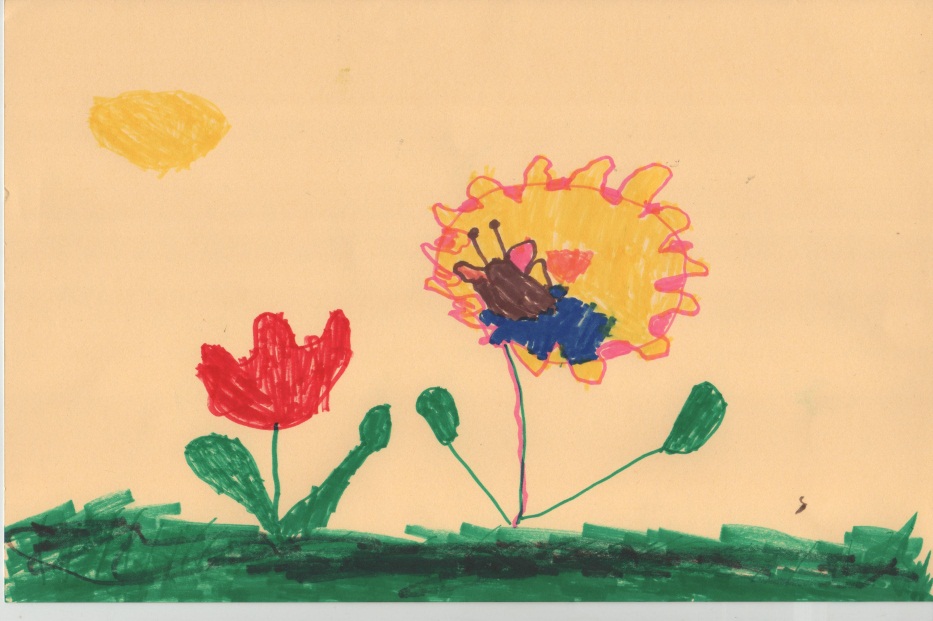 srečanja s strokovnim vodstvom vrtca in s starši,na individualnih pogovorih z vzgojiteljico,na raznih prireditvah,na roditeljskih sestankih,na skupnih praznovanjih z otroki,na svetu staršev. STARŠI IZ VSAKE SKUPINE IZVOLIJO SVOJEGA PREDSTAVNIKA, KI  SODELUJE  V SVETU STARŠEV ZAVODA.Starši imajo pravico do sodelovanja pri načrtovanju ter organiziranju življenja in dela v vrtcu in skupini, kar jim mora vrtec formalno omogočiti. Pri tem morajo upoštevati meje svojega soodločanja in ne smejo posegati v strokovno avtonomnost vrtca.niso del izvedbenega kurikuluma vrtca. Organizirane so na pobudo staršev in v dogovoru z zunanjimi sodelavci – izvajalci. Dejavnosti potekajo v prostorih šole, vrtca.dodatna dejavnost časovno ne sme posegati v program vrtca in se lahko izvaja šele takrat, ko se izpraznijo posamezni prostori. Starši v skladu z okrožnico Ministrstva za šolstvo in šport (Okrožnica št. 602-5/2007) podpišejo izjavo, da po zaključku dodatnega programa pridejo po otroka, ki se ne vrača več v oddelek. V času dejavnost vso odgovornost prevzemajo izvajalci dejavnosti, po zaključku dejavnosti pa  starši - skrbniki, kateri podpišejo izjavo o vključenosti otroka v dodatno dejavnost. Stroške za izvedbo dodatne dejavnosti krijejo starši - skrbniki Vrtec z zunanjimi izvajalci, ki so nosilci in izvajalci teh dejavnosti, sklene pogodbo o uporabi prostora. Izvajalci zaračunavajo stroške neposredno staršem. V kolikor se bo med šolskim letom pojavil ponudnik dodatne dejavnosti, mu bomo v skladu z interesi staršev omogočili izvajanje le-teh.Vrtec starše obvešča o ponudnikih dodatnih interesnih dejavnosti. 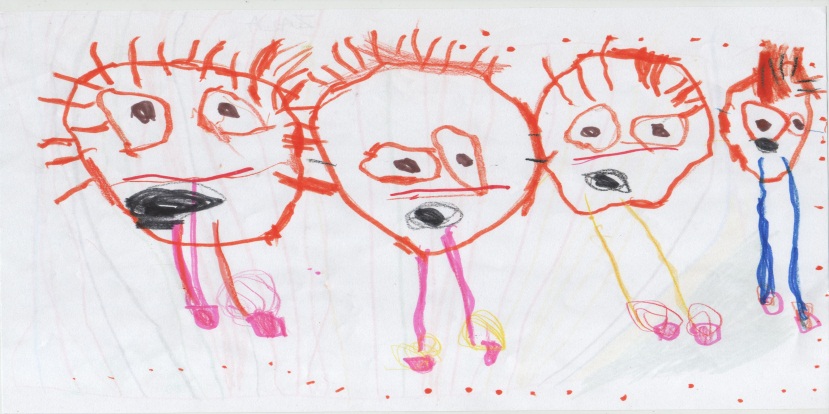 - načelo uravnoteženosti,- načelo strokovne utemeljenosti kurikula,- načelo pogojev za uvedbo novega kurikula,- načelo horizontalne povezanosti,- načelo vertikalne povezanosti oz. kontinuitete,- načelo sodelovanja s starši,- načelo sodelovanja z okoljem,- načelo timskega načrtovanja in izvajanja predšolske   vzgoje ter strokovnega izpopolnjevanja,- načelo kritičnega vrednotenja (evalvacije)- načelo razvojno-procesnega pristopa,- načelo aktivnega učenja in zagotavljanja možnosti  verbalizacije in drugih načinov izražanja.- bolj odprt in fleksibilen kurikulum v različnih programih za predšolske otroke,- pestrejša in raznovrstnejša ponudba na vseh področjih dejavnosti predšolske vzgoje v vrtcih,- bolj uravnotežena ponudba različnih področij in  dejavnosti predšolske vzgoje v vrtcih, ki hkrati onemogoča poglobljenosti na določenih področjih,- večje omogočanje individualnosti, drugačnosti in izbire v nasprotju s skupinsko rutino, - oblikovanje pogojev za večje izražanje in ozaveščanje  skupinskih razlik ( nediskriminiranost glede na spol,pripadnost, telesno in duševno konstitucijo),- večje upoštevanje in spoštovanje zasebnosti ter  intimnosti otrok,- dvig kakovosti medsebojnih interakcij med otroki ter  med otroki in odraslimi v vrtcu,- rekonceptualizacija in reorganizacija časa v vrtcu, - rekonceptualizacija in reorganizacija prostora in opreme v vrtcih,- večja avtonomnost in strokovna odgovornost vrtcev in   njihovih strokovnih delavcev,- povečanje vloge evalvacije (kritična vrednotenja) pri načrtovanju življenja in dela v vrtcu,- izboljšanje informiranja in sodelovanja s starši.REDNI VPIS OTROK V VRTEC:- je objavljen v občinskem glasilu in v sredstvih  javnega obveščanja,- vpis otrok poteka v mesecu februarju ali marcu,- o sprejetosti novincev odloča komisija za sprejem otrok,- redni sprejem otrok v vrtec je 1. septembra,- vpis med letom je mogoč le, če je v vrtcu prosto mesto.IZPIS:- otroka lahko  izpišete z izpisnim listom 15 dni pred  izstopom  otroka iz    vrtca.DNEVNI PROGRAM vzgoje in varstva  (od 6 do 9 ur).PROGRAM VZGOJNEGA DELA je zasnovan na ciljih in smernicah nacionalnega programa Kurikulum za vrtce.Kurikulum za vrtce vključuje dejavnosti, ki jih razvrščamo v naslednja področja: gibanje, jezik, umetnost, družba, narava, matematika. OBOGATITVENE DEJAVNOSTIObogatitvene dejavnosti sodijo v izvedbeni kurikulum vrtca in jih izvajamo občasno, daljši ali kraji čas, odvisno od izvedbenega kurikuluma in interesa otrok. K tem dejavnostim sodijo: delavnice, obiski predstav, knjižnice, muzejev…V vrtcu izvajamo tudi:V vseh skupinah se izvaja športni program MALI SONČEK. S tem programom spodbujamo otrokov telesni in gibalni razvoj. Otrok opravlja zabavno športne naloge. Uspešno opravljene naloge vpisujemo v knjižico in si pod uspešno opravljeno nalogo prilepimo barvni SONČEK.V skupini MUCE: Zgodnje poučevanje angleškega jezika in Plesi za naravo in terapevtski plesi na osnovi cvetne terapije dr. Edvarda Bacha v vrtcuPredšolska bralna značka:CICIBIBE v skupini prvega starostnega obdobja.PALČEK BRALČEK v skupini drugega starostnega obdobja.Sodelujemo tudi v projektu ZDRAVA ŠOLA in BERIMO SKUPAJ.